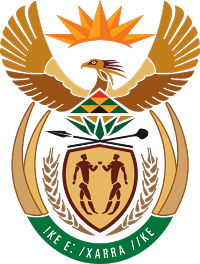 MINISTRY FOR COOPERATIVE GOVERNANCE AND TRADITIONAL AFFAIRSREPUBLIC OF SOUTH AFRICANATIONAL ASSEMBLYQUESTIONS FOR WRITTEN REPLYQUESTION NUMBER 2016/2600DATE OF PUBLICATION: 18 NOVEMBER 2016QUESTION	Mr K J Mileham (DA) to ask the Minister of Cooperative Governance and Traditional Affairs:(1)     Whether he had any discussions with two certain persons (a) Mr Eric Wood and (b) Mr Ian Whitely regarding the use of municipal assets to secure debt financing either (a) before and/or (b) after his appointment as the (i) Minister of Finance and/or (ii) Minister of Cooperative Governance and Traditional Affairs; if not, what is the position in this regard; if so, (aa) what was the nature of each discussion and (bb) why did he have discussions with the specified persons;(2)     whether he made any considerations to (a) the persons and/or (b) any organisation associated with the persons in return for their input; if not, what is the position in this regard; if so, what are the relevant details in each case;(3)     whether he will make a statement in this regard?                               NW3013EREPLY:The Honorable Member is kindly advised that this matter is subjudice.